Интегрированное занятие «Покорители космоса»                      Подготовительная к школе группа. Программное содержание:Развивающие задачи: Развивать  конструктивные способности, закрепив умение составлять из частей целое.Создавать  условия для развития логического мышления, сообразительности, внимания. Продолжать учить детей анализу и синтезу.Развивать зрительную память, самостоятельность, воображение. Способствовать формированию мыслительных операций, развитию речи, умению аргументировать свои высказывания. Развивать мелкую  моторику и сформированности графо-моторных координаций.Развивать  уверенность  детей в собственных возможностях, повышать  у детей  самооценку.Обучающие задачи: Закрепить первоначальные представления о строении солнечной системы Сформировать первоначальное представление о планетах (их размерах, расположении к Солнцу, некоторых особенностях);Продолжать учить составлять арифметические задачи по заданной схеме. Учить выделять в задаче условие, вопрос, ответ.Продолжать учить сложению и вычитанию чисел при решении арифметических задач.Закрепить умение детей считать в обратном порядке  в пределах 10. Продолжать учить называть последующее и предыдущее число в пределах 20.Закрепить представление о времени. Закрепить  знание детей о весовых величинах.Использовать ранее полученные практические умения в определении времени по часам.Закрепить умение заменять отсутствующую мерку подобной, меньшей по размеру, при отмеривании сыпучих тел. Закрепить умение выполнять действия по знаковым обозначениям.Формировать умение сравнивать числа и пользоваться знаками <, >;Воспитательные задачи: Воспитывать самостоятельность, умение понимать учебную задачу и выполнять её самостоятельно.Поощрять умение делать самостоятельные выводы с использованием математической терминологии.Воспитывать интерес к математическим занятиям.Создавать настрой  на совместную работу, устанавливать эмоциональный  контакт. Воспитывать у детей желание узнавать новое.Оздоровительные задачи:Использование здоровье сберегающих элементов:массаждыхательная гимнастикафизминуткапальчиковая гимнастикарелаксацияМатериалы и оборудование: значки наклейки, призы,2 пирога  прямоугольной формы,10 яиц, 4 столовые ложки  сахара, килограмм муки, 1 стакан молока. Посуда: миска, чайная ложка, венчик.  Рецепт приготовления пирога, аудиозапись космической музыки, слайды с изображением звёздного неба.Словарь: астроном, созвездие, планета, экипаж, бортовой компьютер, космические объекты.Предварительная работа с детьми: решение логических задач, индивидуальные занятия. Предварительная работа воспитателя: Подготовить демонстративный и раздаточный материал. Методические приёмы: Успокаивающие упражнения перед занятием. Игровой (использование сюрпризных моментов). Наглядный (использование схем, таблиц). Словесный (напоминание, указание, вопросы, индивидуальные ответы детей, поощрение, анализ) Раздаточный материал: карточки с заданиями, карточки с числовыми домиками и блоками Дьенеша, листы бумаги в клетку, «Архимедова игра» , листок с примерами, простой карандаш, ластик. Индивидуальная работа с детьми на занятии: воспитывать выдержку у Димы,  активизировать в работе над ответами  Дашу,проконтролировать выполнение заданий Олега  при решении  арифметических примеров. Структура занятия:Игровая ситуация: путешествие Сообщение цели занятия;КонструированиеОсвоение способов сложения в пределах 10. Видеоклип.Презентация.Модель логического отрицанияРешение задачи.Презентация.Задача на развитие логического мышления.Презентация.Физминутка.Работа по моделям часов.Деление на равные части, сравнение площадей фигур.Презентация.массажПрезентация.Работа с таблицей с шестью рядами.Презентация.Пальчиковая гимнастика.Сравнение чиселРелаксация.Сюрпризный момент.Подведение итога занятия.                          Ход занятияВоспитатель: Когда солнце исчезает за горизонтом и наступает ночь, перед нашими глазами возникает самая восхитительная картина в мире: звёздное небо.Вы любите наблюдать за звёздами? Дети: Да!Воспитатель: Звезды - это огромные светящиеся огненные шары.Солнце – тоже звезда. Оно расположено близко к Земле и поэтому мы видим его свет и ощущаем тепло. Вокруг Солнца движутся девять больших планет. Солнце вместе с планетами составляет  Солнечную систему. И если на небо поднимешь ты взор,
Прекрасных созвездий увидишь узор.
И звездочек этих на небе не счесть.
И может быть, жизнь на какой-нибудь есть. 1. Сообщение цели.Воспитатель: Я предлагаю вам сегодня представить себя астронавтами и совершить путешествие по планетам солнечной системы. Согласны? Дети: Да!Воспитатель: Путь этот очень трудный и Вы должны будете проявить свои знания, умения, а так же  сообразительность. В путь отправятся 2экипажа. Вы будете выполнять интересные задания, и получать фишки. Тот экипаж, который  наберёт больше всего фишек, получит  приз. Делимся на 2 команды, или иначе на 2 космических экипажа. (Дети делятся на команды, наклеивается цветная наклейка каждому ребёнку). Кто командир вашего экипажа? А вашего? (дети выбирают)Прежде чем отправиться в полёт, вам необходимо построить  звездолёт и рассчитать маршрут. Командиры назначьте детей, которые  будут строить звездолёт, и детей которые будут рассчитывать маршрут.«Архимедова игра» предлагается составить из элементов игры звездолет по расчленённому образцу.Дети прокладывают  путь от одной планеты до другой  На листе бумаги №1  проследите путь от одной планеты до другой, рисуя стрелки и суммируя  очки. Для преодоления силовой защиты вам  необходимо набрать 10 очков (выполняя  арифметические действия на сложение, детям необходимо  в сумме набрать 10 очков).Проверка выполнения задания.Воспитатель: Молодцы! Давай-ка, в ракету мы сядем с тобой,
Помчимся в  пространстве  во тьме голубой!Включается  видеоклип «космическая симфония»Вставайте возле бортового компьютера. Ключ на старт, взлетаем! 10,9,8,7,6,5,4,3,2,1Считаем обратно от десяти. Пуск! Наша ракета поднимается высоко вверх. Будьте внимательны! Ведем наблюдение за космическими объектами.                                                  Презентация Воспитатель: В пространстве космическом воздуха нет, и кружат там  8 различных планет.
Детям можно предложить испытать перегрузки (откинуться назад, прижаться к спинке стула, напрячь ноги и руки) и изобразить человека в невесомости (выполнять замедленные плавные движения).Планеты не светят собственным светом, как звёзды. Планеты видны на небе потому, что их освещает Солнце. На первый взгляд они похожи на яркие звёзды, но планеты не мерцают. Они светятся ровным  светом. Они ярче звёзд.А Солнце — звезда в самом центре системы,
И притяжением связаны все мы.Модель логического отрицанияРебята, путешествие наше будет длиться несколько дней, подумайте, в какой день недели мы вернёмся? Сегодня, завтра и послезавтра мы будем в пути, а в следующие 3 дня будет идти метеоритный дождь. В какой день недели мы вернёмся? (в среду)№2Внимание по курсу планета Венера!Венера прекрасна! За тонкой вуалью
Планету такую найдёте едва ли!
Закрыта она пеленой облаков.
А что же под ними? Воздух каков?
Газ ядовит в атмосфере Венеры.
Дышать невозможно! Душно, без меры!Над  Венерой стоит туман, чтобы он рассеялся и нам лететь дальше, нужно составить задачи по схеме. №3   На столе у вас схемы задач, составьте задачу и задайте её другой команде  Одному ребёнку предлагается из другой команды, рассказать условие задачи(Команды составляют задачи по схеме, задают друг другу, находят решение, дают ответ, получают фишки)Внимание по курсу планета Меркурий!Меркурий — ближайшая к Солнцу планета.
Жара нестерпима! Изжарит в котлету!
Громадное СолнцеПалит без помех.Явились бы люди -Сожгло бы их всех!Здесь настолько жарко, что если захочешь спечь  пирог,  он  приготовится   за 5 минут. Хотите проверить? Дети: Да!У нас есть для космического пирога продукты:  муки, 1 десяток яиц, 1 стакан молока, и сахар. Посуда: миска, чайная ложка, миксер и рецепт приготовления пирога. Что нужно сделать перед приготовлением пищи?Дети: помыть руки.Воспитатель: Настя читай рецепт.Дети:2 яйца, 4 столовые ложки  сахара, и полкилограмма муки, 1 стакан молока.Воспитатель: Ира разбивай яйца, 1 десяток – это сколько?Дети: это 10 яиц Воспитатель: сколько ты возьмёшь?Дети:2 яйцаВоспитатель: Дима, сыпь сахар, нужно 4 столовые ложки. У нас только чайная ложка, как же нам выйти из положения?Дети: Будем мерить чайной ложкой, а вести счёт столовых. Воспитатель: Сколько чайных ложек помещается в одну столовую?Дети: 2 ложкиВоспитатель: Значит, сколько чайных ложек вы положили? Дети: 8 ложекВоспитатель: Полина  добавь молоко.Воспитатель: Аня, добавь муку. Сколько нужно?Дети: Полкилограмма Воспитатель: Почему ты высыпала полпакета?Дети: Потому что в пакете 1 кг, а полкилограмма – это половина пакета.Воспитатель: Скажите, а что тяжелее1 кг сахара или 1 кг крупы?Дети: они одинаковы по массе.Воспитатель: Света, размешай хорошенько тесто. Я его унесу в специальный  аппарат в котором испечется пирог. Работа по модели часовВоспитатель предлагает детям пройти за столы и занять места.      Лист №4Воспитатель: Для выпечки космического  пирога требуется 5 мин. Пирог поставили в печь в 10 ч 30 мин. Когда пирог будет готов? (Дети показывают модель часов с правильным ответом получают фишки).Физкультминутка.Раз-два, стоит ракетаТри-четыре, скоро взлетЧтобы долететь до солнцаКосмонавтам нужен год Но дорогой нам не страшноКаждый ведь из нас отлетПролетая над землеюЕй передадим приветДеление целого на части разными способами. Сравнение площадей	Воспитатель: Пирог готов. У нас получилось  2 одинаковых по величине пирога: 1-й пирог с клубничной начинкой и украшен ягодами клубники; 2-й пирог – с черничной начинкой и украшен ягодами черники. Каждый из детей должен получить кусок пирога с ягодкой. На сколько частей можно разделить каждый пирог так, чтобы на каждом куске была ягода и все куски были равными?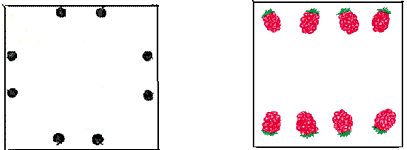 Дети: На 8 частей, потому что на каждом пироге по 8 ягод. Воспитатель предлагает поделить  «пироги» на 8 равных частей разными способами. Воспитатель: Как нужно разрезать, кто покажет? Какой  формы получились куски? Какой формы кусок с клубникой? (Прямоугольной формы). Какой формы кусок с черникой? (Треугольной). Сравним кусочки пирогов. Как вы думаете, равные они или нет? (Ответы). Пусть каждый докажет правильность своего ответа. (Оба пирога были равны по величине. Поделили их на одинаковое число частей, значит, куски равны). Воспитатель предлагает покушать пироги по возвращении из путешествия.Планета МарсВоспитатель: К Марсу теперь свой направим полет,
Глядишь, с «марсианами» нам повезет Марс красноватый на Землю глядит,
Многих смущает его внешний вид.
«Каналы» на Марсе — пропасти, рвы.
Если упасть, не сносить головы!
Пустыня красного песка,Колючий вихрь издалека...Мы убеждаемся с тоской,Что нет там жизни никакой. СатурнТам в ожерелье жемчужных колец
Тускло мерцает Сатурн молодец.Колечко Сатурна — загадка природы —
Серебряный свет восхищает народы.
А это кусочки, покрытые льдом, И всевозможных размеров при том.
Уран: Уран – голубая планетаСиреневой  дымкой одета. Она при вращенье Свалилась на бок.И где ее запад?Где юг и восток? 
Нептун: Последний из этихГигантских шаров -Нептун в синей шубеСвоих облаков.Весь плотно в прозрачныеЛьдины одет.Сквозь лед в глубинуПробирается свет.Здесь холодные миры.
Света нет и нет жары.
Вечная зима и ночь...
Захотелось сразу прочь.Я даже замерзла, а вы? Давайте согреемся (массаж)Метеориты. В вальсе кружась, вихрем камни несутся.
Жаль, что не знаем, откуда берутся.
Камень большой, если с круга сорвется,
Крушит все подряд — астероид зовется.
Если обломок поменьше летит,
Имя получит — метеорит!Лист №5.   Мы пролетели  между метеоритами и собрали образцы для исследования. У вас на столах есть специальные карты, посмотрите  нужно сосчитать количество собранных метеоритов и разложить их на полки.Проверка выполнения задания.Пальчиковая гимнастикаПальчики уснули, в кулачок свернулись1, 2, 3, 4, 5, захотели  поиграть Разбудили дом соседей, там проснулись 6 и 7 8, 9, 10  -  Веселятся все.Но пора обратно всем: 10, 9, 8, 7 6 калачиком свернулся, 5 зевнул и отвернулся,4, 3, 2, 1 Снова в домиках мы спим.Воспитатель: Летим дальше. Юпитер — царь планет!
Под слоем  облаков
Вращаться не спешит —
Уж нрав его таков!
Уж очень он тяжел и медленно плывет.А наступить ногой
Так просто невозможно,
Ведь жидкая планета,
И утонуть в ней можно!Мы достигли самой дальней планеты (Плутон).Плутон: Плутон невелик,Он поменьше Луны.От Солнца вдали , и  от нашей Земли.Тело планеты -И камень и лед,А солнышко елеТуда достает.Лист №6     Сравните числа, и поставьте соответствующие знаки.  Ну вот посмотрели, и снова в полет!
Обратно летит наш звездолет. Настала пора возвращаться на Землю. Лягте удобно на ковёр, закройте глаза. Сейчас наш звездолёт входит в пространство Вселенной. Вдох - выдох. (3 раза). Крепко - крепко сожмите в руках штурвалы и сильно надавите ступнями на педали. Держите, держите. Молодцы! А теперь отпустите штурвалы и педали... Вдох - выдох. Чувствуете, как приятная лёгкость растекается по телу. Важно сейчас ровно дышать: вдох выдох (3 раза). Хорошо! Мы не чувствуем свое тело, оно легкое, невесомое. Вдох - выдох (2 раза). Мы летим в космосе. На нас приветливо смотрят звезды. Они рады нам, улыбаются, мы им нравимся, они предлагают нам свою дружбу и нежность. Мы протягиваем им руки и чувствуем, как в наше тело входит тепло, покой, доброта. Открыли глаза, сели. Как вы себя чувствуете?Дети: Мы все признаемся без всяких затей —
В нашей Системе нет больше людей!
Люди бывают только земляне,
А где же живут инопланетяне?Воспитатель: Где могут жить инопланетяне, мы попытаемся узнать в следующем путешествии. Я очень рада, что мы удачно приземлились. Вы молодцы! С такими  сложными  заданиями   справились, были настойчивы и  внимательны.  Я горжусь вами! Скажите, пожалуйста, Чем вы занимались? Вам понравилось? Было ли Вам трудно выполнять задания?Больше всего фишек получил экипаж……он и является победителем и получает приз! Второй экипаж получает поощрительный приз.  А ещё мы все вместе будем кушать космические пироги.